Name: 		Date: 					Student Exploration: ChocomaticVocabulary: area, array, dimensions, factor, multiplication, product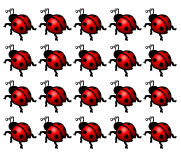 Prior Knowledge Questions (Do these BEFORE using the Gizmo.)How many ladybugs are in the picture to the right? _______How could you find the number of ladybugs without counting them one-by-one?__________________________________________________________________________________________________________________________________________________Gizmo Warm-upIn the Chocomatic Gizmo, the Gizmolicious Chocolate Company has invented a machine called the Chocomatic. The Chocomatic is used to design, fill, and wrap chocolate bars.Notice there is already an empty chocolate bar mold (no chocolate yet) in the Chocomatic.The length and width of a rectangle are its dimensions. What are the dimensions of the mold in the Gizmo? Write your answer on the mold to the right. Then click Show dimensions to check.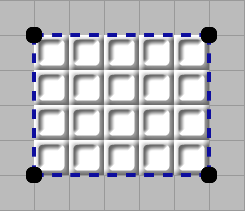 How many squares are in the chocolate bar mold? ________Set the Chocomatic to Fill. Enter the number of squares in the box labeled Use enough to fill ____ squares. Then click the mold to pour the chocolate in.Set the Chocomatic to Wrap. Click the filled bar to wrap it. Select Show wrapper labels.What does the wrapper label say? ________ × ________ = ________Set the Chocomatic back to Design molds. Create your own candy bar mold – just click and drag. Then pour chocolate into the mold and wrap it up! (Note: In this mode, you can drag any candy bars around, or drag them to the trash.)You are the Chief Chocolate Officer for the Gizmolicious Chocolate Company. You’ve just had the new Chocomatic machine installed in the factory. Now it’s time to train your employees on it.Select Design molds mode. Create a mold for a 2 × 5 chocolate bar.How many squares of chocolate will this candy bar have? _________Fill the mold with chocolate. Was your number of squares correct? _________How many rows of chocolate squares does the candy bar have? _________How many squares are in each row? _________How can you find the total number of squares without counting them all, one-by-one?______________________________________________________________________________________________________________________________________Knowing a shortcut for finding the number of chocolate squares helps more for bigger bars because counting would take too long. Create a mold for a 7 × 10 candy bar.How many rows of chocolate squares will this candy bar have? _________How many squares will be in each row? _________How many squares of chocolate do you think this candy bar will have? _________Fill and wrap the bar. Was your shortcut for counting squares correct? _________Every candy bar that the Chocomatic makes is a rectangle. When you find the number of squares in a bar, you are also finding the area of that rectangle (in square units).Quinn in Quality Control has some questions about the chocolate bars.If a 2 × 5 bar and a 5 × 2 bar were unwrapped, could you tell them apart? ________Explain why or why not. ______________________________________________________________________________________________________________________________________________________________________________________The Gizmolicious Chocolate Co. is introducing “Bar Collections.” Each collection is made of bars that all have the same number of squares. As Chief of Chocolate, you design the collections!The first Collection will be the “12 Collection,” available in dark, milk, or white chocolate.Use the Chocomatic to design different bars made of 12 squares of chocolate.Make sure your molds are the right size – select Pour Chocolate and enter 12 in the Use enough to fill ____ squares box. Then click the molds to fill them.Sketch your bars below. Label the dimensions (length and width) of each.Click Clear. Follow the same steps for the exciting (and slightly bigger) “16 Collection.” Sketch and label the candy bars in this collection below.One candy bar you might have in the “10 Collection” is a 2 × 5 bar. A 2 × 5 bar has 10 squares of chocolate because 2 × 5 = 10. This means that both 2 and 5 are factors of 10.Look at the “12 Collection” you made above. What numbers are factors of 12?___________________________________________________________________What numbers are factors of 16? ________________________________________What numbers are factors of 24? (Hint: Explore the Chocomatic “24 Collection”!)___________________________________________________________________What shape of bar is in the “16 Collection” but not the other two collections? ____________Why? ____________________________________________________________________The Gizmolicious Chocolate Company has a new hit – Math Munch candy bars. They are really two bars wrapped together to be one. As a bonus, they help students learn multiplication facts!One of the more popular new candy bars is the 8 × 7 Math Munch.Make an 8 × 5 mold. Fill it with dark chocolate. How many squares are in it? ______Make an 8 × 2 mold. Fill it with milk chocolate. How many squares are in it? ______Select Design molds and move the bars together to form one big rectangle.What are its dimensions? _________     How many squares does it have? ________Select Wrap and click one of the bars. You have just made the 8 × 7 Math Munch! Fill in the blanks in the diagram below.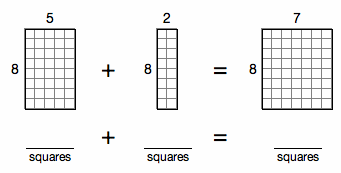 If you had trouble recalling what 8 × 7 equals, how could this Math Munch bar help?_________________________________________________________________________________________________________________________________________________________________________________________________________Now create your own two-flavor Math Munch. Sketch and explain your Math Munch below.Activity A: Chocomatic trainingGet the Gizmo ready: Click the Clear button.Make sure that the Use auto-filler checkbox is off.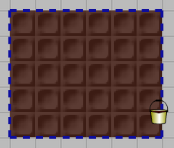 Activity B: Bar CollectionsGet the Gizmo ready: Click the Clear button.Make sure that the Use auto-filler checkbox is off.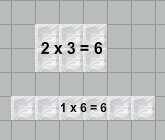 Activity C: Math MunchesGet the Gizmo ready: Click the Clear button.Turn the Use Auto-filler checkbox on.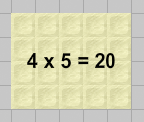 Sketch (label dimensions)Explanation of multiplication fact